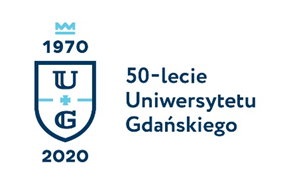 Monika Rogo
Biuro Rzecznika Prasowego Uniwersytetu Gdańskiegoul. Bażyńskiego 880-309 Gdańsktel.: (58) 523 25 84e-mail: monika.rogo@ug.edu.plhttp://www.ug.edu.pl/plGdańsk, 2 marca 2020Informacja prasowa
Srebrne snowboardzistki Uniwersytetu GdańskiegoZawodniczki AZS Uniwersytet Gdański zdobyły srebrne medale w snowboardzie w klasyfikacji uniwersytetów podczas Akademickich Mistrzostwach Polski. Drużyna mężczyzn uplasowała się na 5. miejscu w klasyfikacji uniwersytetów. Ponadto srebro indywidualnie zdobył nasz zawodnik Kosma Wilk.W Beskidzie Śląskim rywalizowało niespełna 300 zawodniczek i zawodników z prawie 40 uczelni wyższych z 12 miast – Gdańska, Katowic, Krakowa, Lublina, Łodzi, Nowego Targu, Olsztyna, Opola, Poznania, Rzeszowa, Warszawy i Wrocławia. Zawody rozegrały się w Wiśle w dniach 27 lutego – 1 marca 2020.Skład reprezentacji AZS UG w snowboardzie:Kobiety:Małgorzata Rybczyńska - Wydział Oceanografii i GeografiiMaja Skurczyńska - Wydział Nauk SpołecznychWeronika Stadnik - Wydział Nauk SpołecznychJulia Stelmach - Wydział Nauk SpołecznychJulia Tomsohn - Wydział Prawa i AdministracjiMężczyźni:Michał Borys - Wydział Oceanografii i GeografiiKacper Gargul - Wydział Nauk Społecznych Kosma Wilk - Wydział ZarządzaniaTrener: mgr Wojciech Oleszkiewicz